ГАННІВСЬКИЙ ЛІЦЕЙ ПЕТРІВСЬКОЇ СЕЛИЩНОЇ РАДИ ОЛЕКСАНДРІЙСЬКОГО РАЙОНУКІРОВОГРАДСЬКОЇ ОБЛАСТІНАКАЗ31.08.2022                                                                                                               № 21-ус. ГаннівкаПро зарахування до списку учнівГаннівського ліцею Якубовського Богдана Романовича НАКАЗУЮ:Зарахувати до списку учнів 6 класу  Володимирівської філії Ганнівського ліцею ЯКУБОВСЬОГО Богдана Романовича 31.08.2022 рокуКласному керівнику 6 класу Ганнівського ліцею ГРИШАЄВІЙ Людмилі Володимирівні . внести необхідні записи до класного журналу та  оформити особову справу до 01.09.2022 Секретарю Ганнівського ліцею внести необхідні записи до алфавітної книги до  01.09.2022Контроль за виконанням даного наказу покласти на заступника директора з навчально-виховної роботи  СОЛОМКУ Т.В.Директор                                                                        Ольга КАНІВЕЦЬЗ наказом ознайомлені:                                                 О.Коломієць                                                                                        Т.Соломка 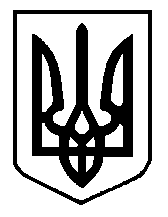 